Protokoll, extra årsmöte 2022-08-07§1. Extra årsmötets öppnande
Föreningens ordförande Camia Eklöf hälsade alla välkomna och öppnade mötet.§2. Val av ordförande och sekreterare för det extra årsmötet.
Camia Eklöf valdes till ordförande och Lena Eklund till sekreterare för det extra årsmötet.§3. Val av två personer att jämte ordförande justera protokollet, tillika rösträknare.
Till justerare valdes Kjell Ehn och Gunnar Holmgren.§4. Upprop och fastställande av röstlängd.
Röstlängden fastställdes till 52 på plats och 0 fullmakter.§5. Extra årsmötets behöriga utlysande.
Datum för mötet bestämdes redan på ordinarie årsmöte och propositionen skickades ut igen med medlemsinformation 4 den 26/7.§6. Fastställande av dagordning.
Dagordningen fastställdes.§7. Behandling av ärende som styrelsen hänskjutit tillårsmötet.
Styrelsens proposition om ändring av stadgarna i frågan om medlemskap bifölls. Propositionen bifogas protokollet.§8. Extra årsmötets avslutande.
Ordförande, Camia Eklöf tackade för visat intresse.______________________			           _____________________
Ordförande, Camia Eklöf					Sekreterare, Lena Eklund______________________				______________________Justerare, Kjell Ehn						Justerare, Gunnar HolmgrenBilaga 1Proposition angående stadgeändringI Gutars Bågskyttars stadgar om medlemskap finns denna text:4. MedlemskapMedlem blir den som sympatiserar med föreningens ändamål och erlägger medlemsavgift samt följer föreningens policy. Medlemskap beviljas av styrelsen vid nästa styrelsemöte. Styrelsen kan endast vägra någon medlemskap om det antas att personen kommer att motarbeta föreningen. Medlem som vanhedrar föreningen kan uteslutas av styrelsen. Beslut att vägra bevilja medlemskap eller uteslutning måste vara ett styrelsebeslut och får inte delegeras. Beslutet måste även i skrift motiveras. Medlem kan överklaga ett sådant beslut till kommande årsmöte som kan vara extra eller ordinarie. Hedersmedlemmar utses av årsmötet. Medlem som önskar utträde ur föreningen under innevarande verksamhetsår skall göra detta skriftligt till styrelsen. Medlem som ej har erlagt årsavgift under de senaste två verksamhetsåren får anses ha begärt utträde ur föreningen.Styrelsen vill revidera den sist meningen:”Medlem som ej har erlagt årsavgift under de senaste två verksamhetsåren får anses ha begärt utträde ur föreningen.” Detta på grund av den stora administrativa bördan den lägger på i första hand kassören, men även på resten av styrelsen. Både för att hantera inbetalningar som kommer lite när som under året, hålla koll på om de som anmält sig till evenemang verkligen fortfarande är medlemmar och se till att rensa medlemsmatrikeln efter två år och inte efter icke inbetald avgift.Styrelsen föreslår att ändrad skrivning till:
”Medlem som ej har erlagt årsavgift för innevarande verksamhetsår får anses ha begärt utträde ur föreningen.”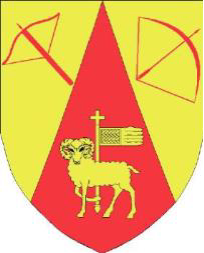 